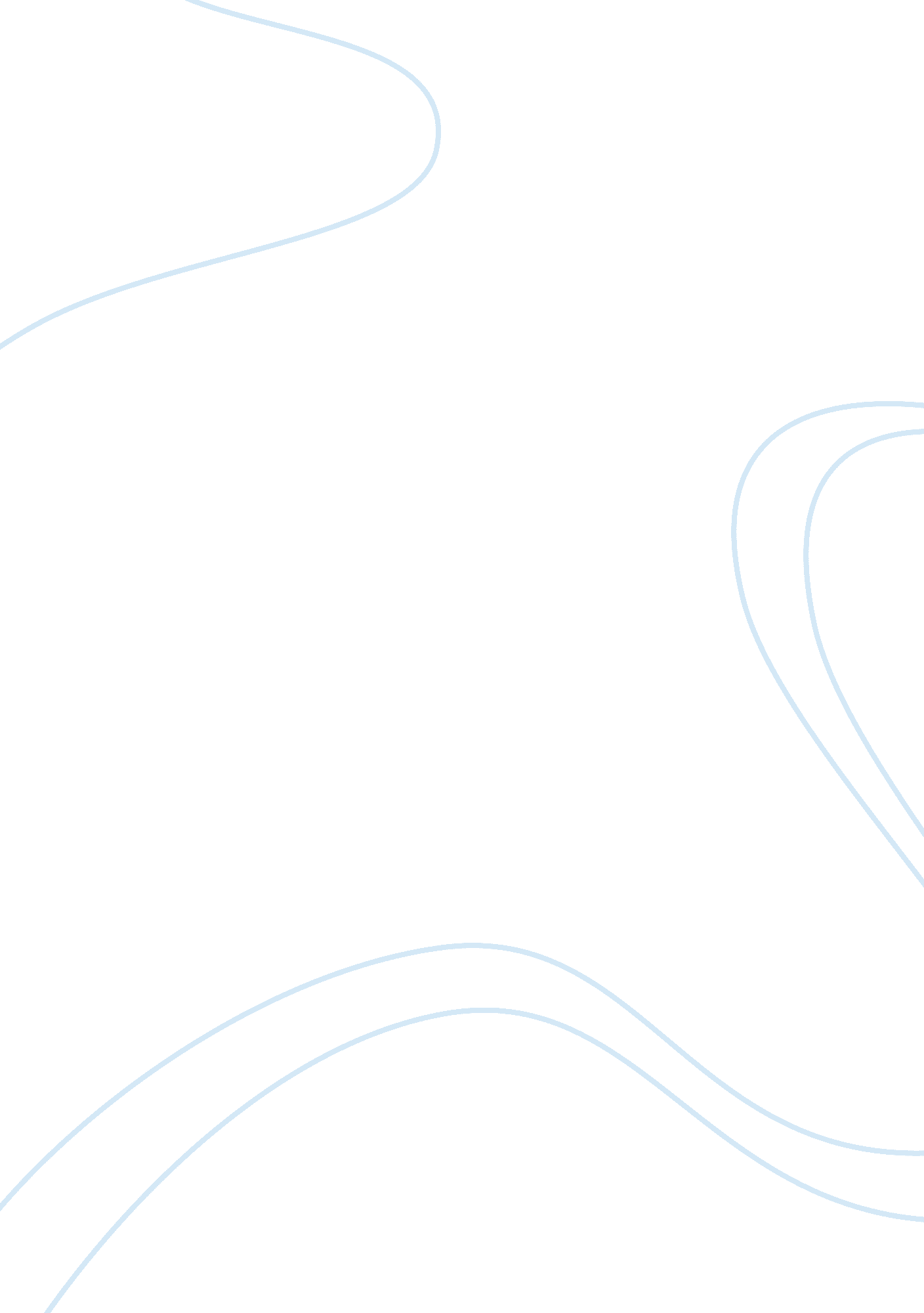 Good essay about how philosophy is related to electrical engineeringProfession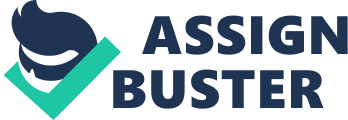 Philosophy and Engineering Introduction 
Philosophy and electrical engineering belong to the same field, i. e. science, but the scope of the study of both are different. This has become a subject of study for many researchers in order to find out the level of relationship between the both. Philosophy can be defined as thelearning about reality, evidence, environment and significanceand importance of life, whereas, electrical engineering explains real-world use of electricity its production, distribution and etc. Engineering has its specificsource ofexistence, its particular dimensions and regulations to conduct its experiments and processes. 
Philosophy of engineering consists of the impact of the work of engineers on the society. It includes the features of ethics and aesthetics, along with that they also include ontology and etc. The awareness in the collaboration of both disciplines has been growing. Philosophy of engineering consists of the philosophical basis of appreciation, accepting and supervision of engineering. 
According to Ribeiro et. al (2012), philosophy helps individuals in improving the relationships within a given society, its surroundings and its electrical systems, There is a relationship between philosophy and electrical engineering, like for an engineer to find out the solution to a problem he must needs to think in a rational way. Engineers use old-fashioned techniques to develop electrical groundwork the result of which is that the significant connections between the arrangements would be ignored, whereas, untechnical scope used to get unnoticed. In such a case philosophy would be of countless help which will maintain relations between human beings, machinery, tools and nature. It is not a good option to disregard philosophy. 
Morals like the accountability, facility, social responsibility, safety of nature and sincerity are a non-technical terms of engineering which a person understands through the study if humanities. 
Social sciences should be considered as crucial part of course, facts from philosophy should be added in high levels of electrical engineering if feasible. A perfect engineer would take ideas and knowledge from all fields like writers, sociologists, doctors and physician (Solomon, 1997). The philosophy of science is different from the philosophy of engineering. Engineers should use philosophy to find out supplementary understanding of how the electrical engineering was executed and how it should be accomplished. Engineers will assist society in a superior manner if they are educated about the lawsuit procedures. Engineers should be well aware of their societal and legal obligation. Engineers got to know about the work ethics with the knowledge of philosophy. It can be said that engineering should be authorized to be a self-regulatingunit with its meticulous philosophy. Conclusion It would be wrong if we separate the philosophy of electrical engineering, with the help of philosophy engineers can perform tasks in a better way. It is important that the education given to an engineer and his experience should have some relevance from philosophy. With the study of philosophy engineers get to know about the ethical standards in carrying out their work. The electrical engineering should not be wholly dependent on philosophy, but the bestest way to solve problems related to engineering is to resolve that problem through philosophy. Philosophy provides us means to become a good quality engineer who are able to demonstrate their abilities to the right and deserving place. We must educate engineers to sort out complications, according to their environment. Work Cited Ribeiro, P., H. Polinder, and M. J. Verkerk. " Philosophical considerations on the design of smart grids." Power and Energy Society General Meeting, 2012 IEEE. IEEE, 2012. 
Solomon, Fiona Louise. " Towards a philosophy of engineering: context, pluralism and paradox." (1997). 